Фотоматериал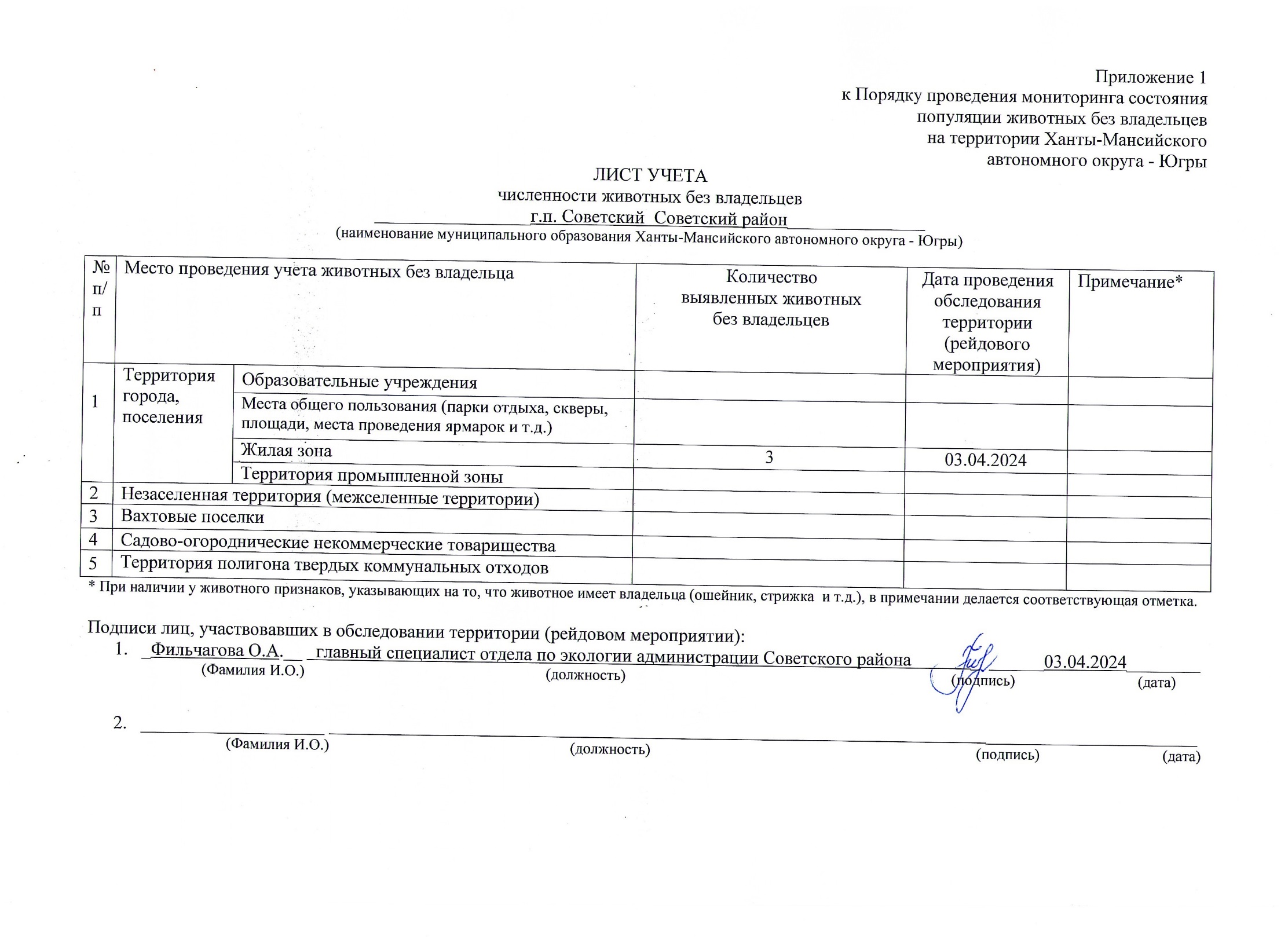 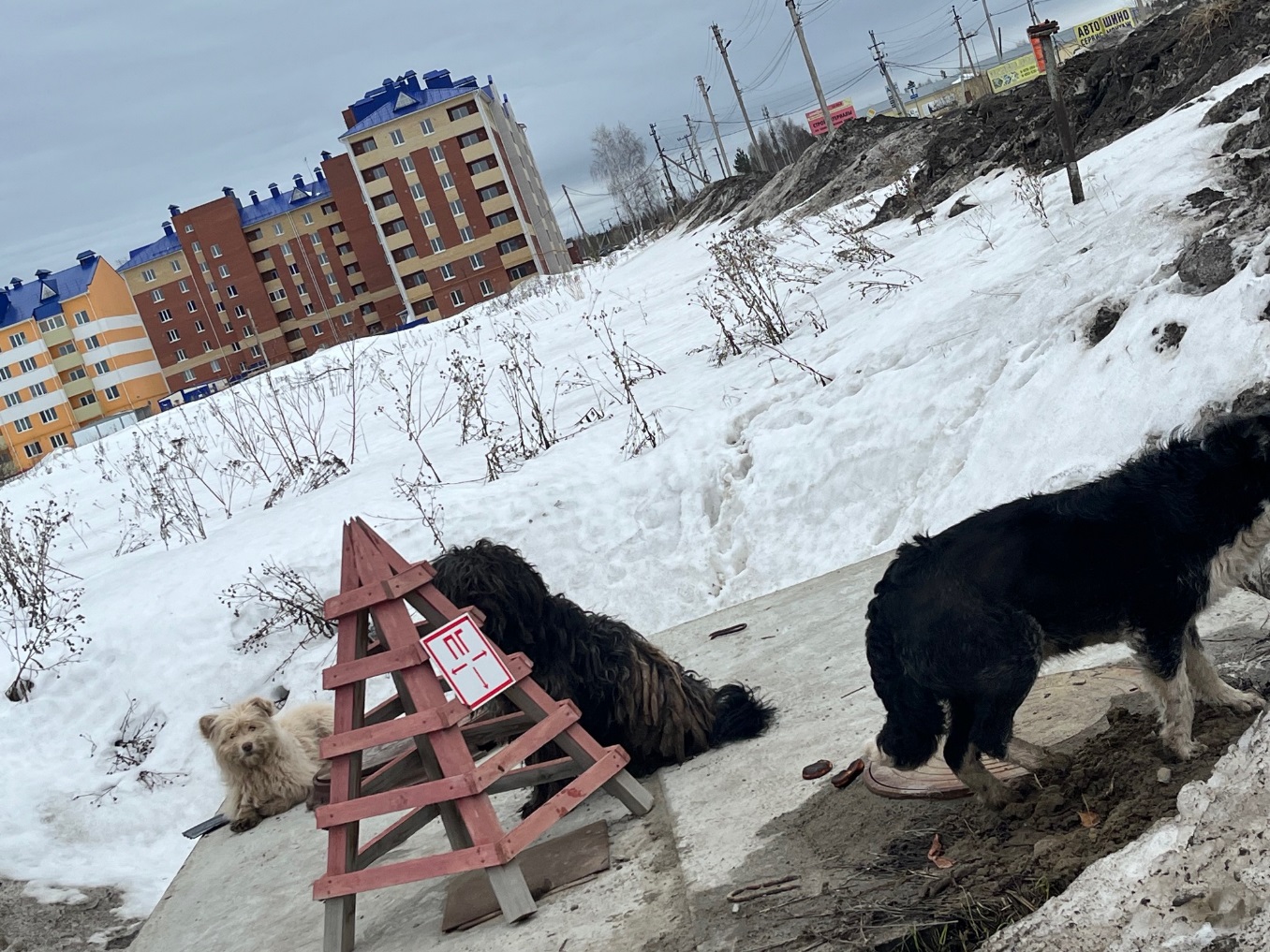 г.п. Советский  ул. Трассовиков,  в районе д. № 2 «А» 